OMERCIO, PADRON Y LICENCIAS Y GIROS RESTRINGIDOS.Comisión del H. Ayuntamiento Constitucional San Juan de los Lagos, Jalisco, 2018-2021En San Juan de los             Jalisco siendo las 14  horas con 35 minutos del día 24 de junio  del año 2019 dos                             lo que estando  reunidos  en el salón de cabildo, los que integran      Colmis,ión        pro le a                sesión ordinaria, y acto continuo  el  servidor                 encarg1ado                                             esta  comisión procederá a            lista de                                         ""'"'""- •..,. cc:metspc)ndien:te  declaratoria de  quorumCom¡titucional del Municipiol.	PRESENTE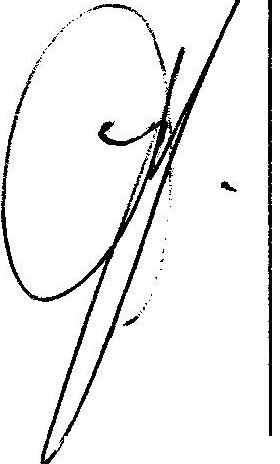 11.111. IV.V.VI.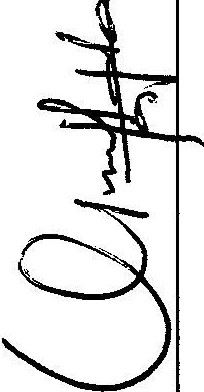 PRESENTEPRESENTE PRESENTEPRESENTE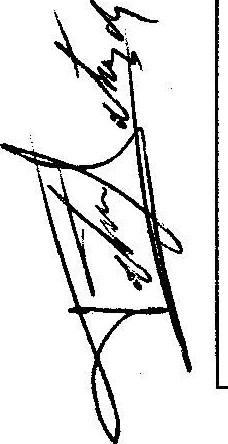 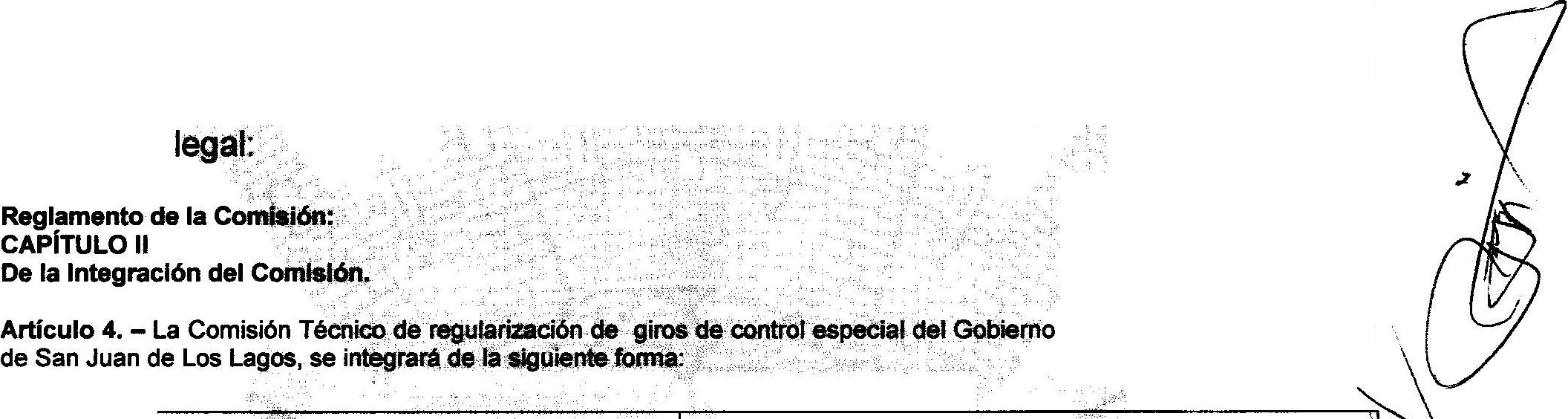 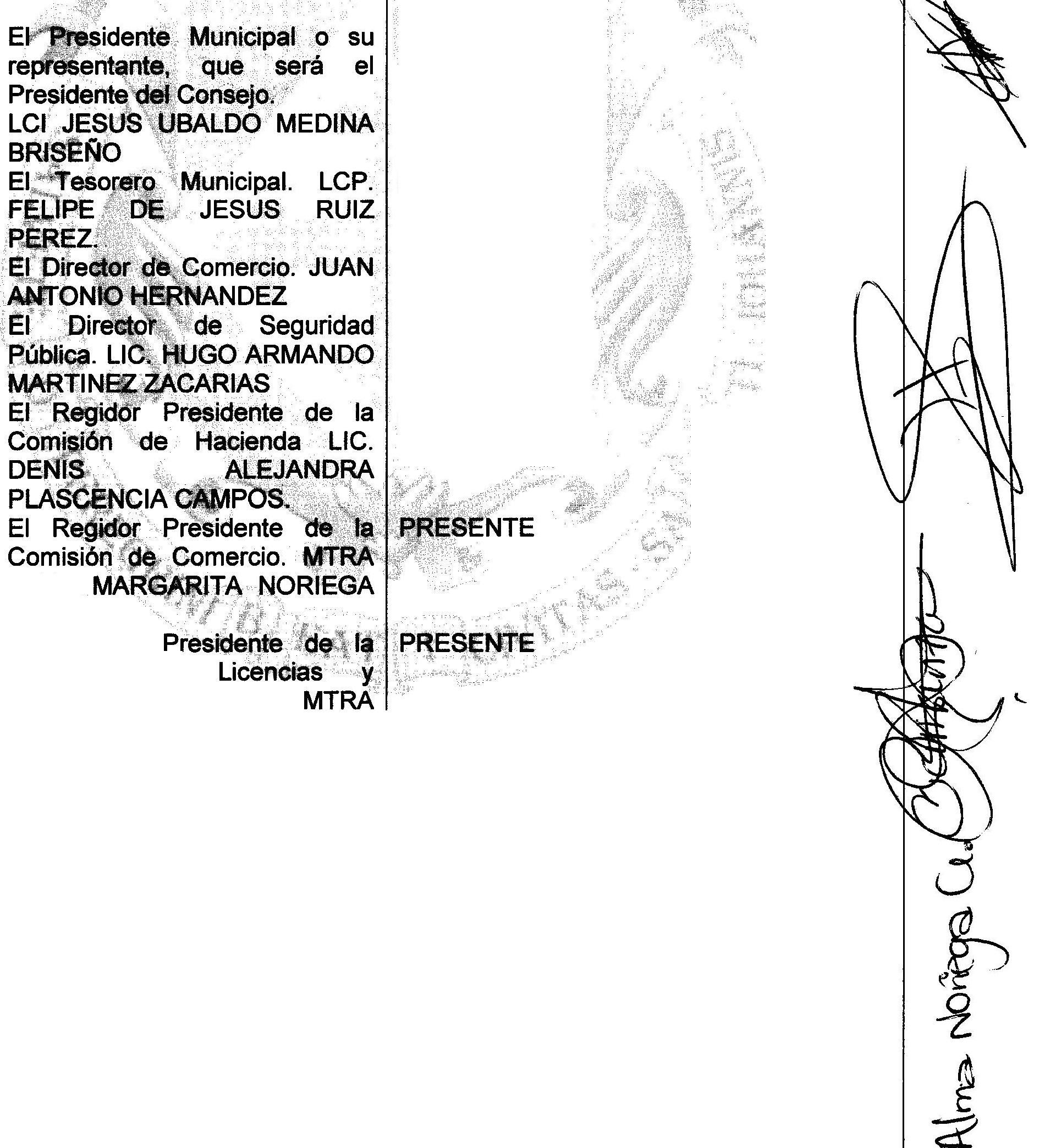 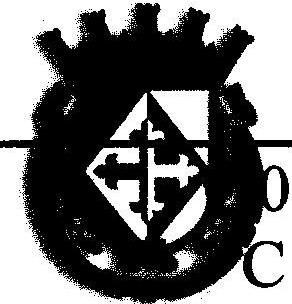 ALMA GUILLENVIl.		El   Regidor Comisión	de Regularización.CLAUDIA	JEANETTE CARRANZA SANTOS.El   regidor   Presidente   de   la   PRESENTE Comisión  de  Delegaciones.  C.EDUARDO	SAUL	GARCIA PADILLA.El   Regidor   Presidente   de   la   PRESENTEComisión de Estacionamientos. LIC.	GRISELDA SANCHEZ DELGADO.El  Regidor   Presidente   de   la   PRESENTE Comisión de Reglamentos. LIC.DENIS                   ALEJANDRAPLASCENCIA CAMPOS.Representante	del	Sector   AUSENTE Empresarial.   MIGUEL  ANGELMARQUEZ DE ALBAPágina 1de 8'""'""·.._,..I.L.I...L....CIO, PADRON Y LICENCIAS Y GIROS RESTRINGIDOS.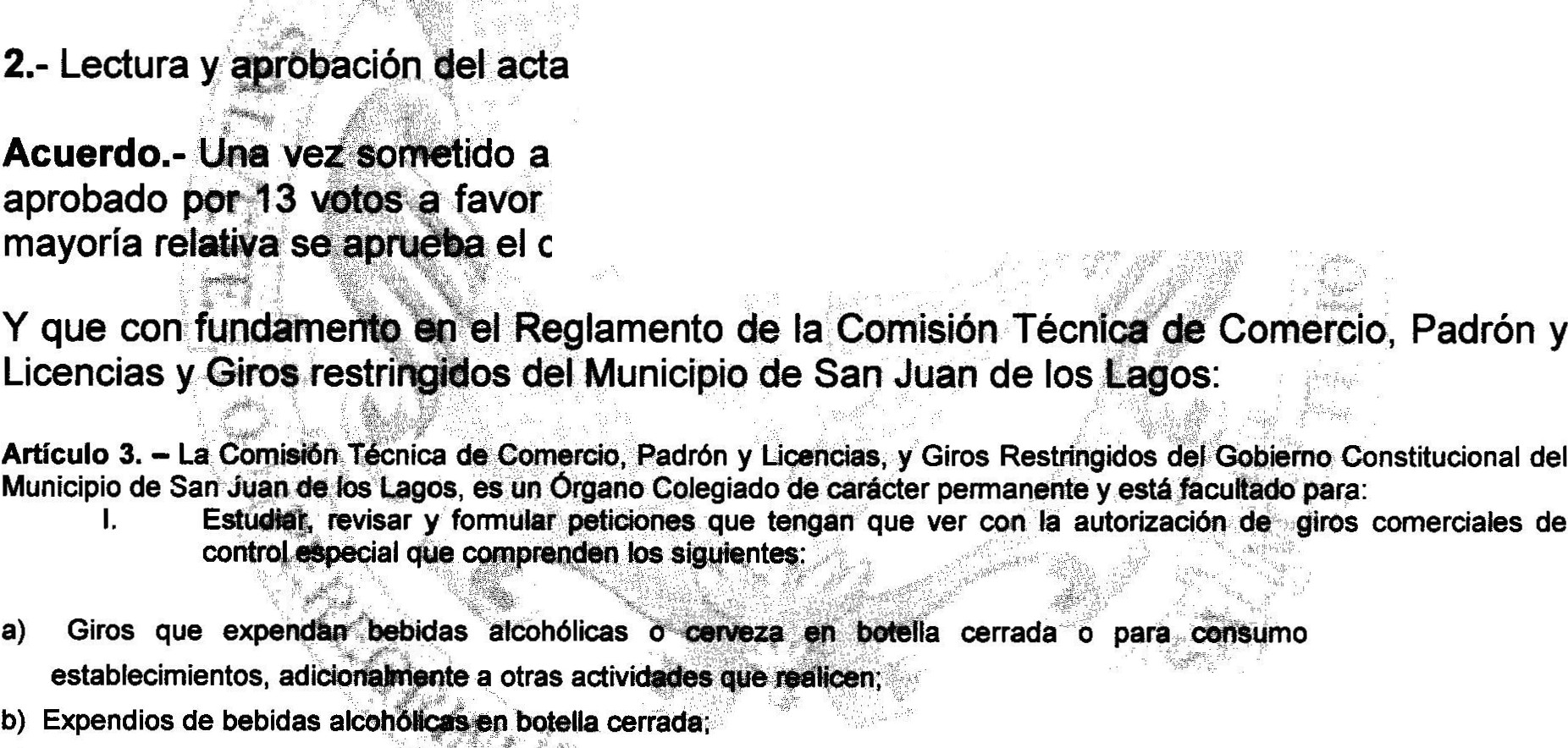 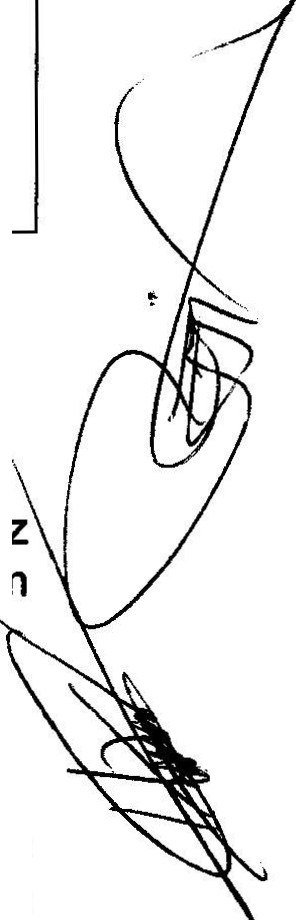 XII.		El	Secretario	General	del   PRESENTE Ayuntamiento.	LIC.   VERULOMURO MUROXIII.XIV. XV.XVI.El Director de Protección Civil.   PRESENTEPUMQ.	HILARlO	XOCHIPAVALENCIA	....El Juez MunicipaL .     .	·;  :·At:JSENTE  .. . .    .Delegada. YAMtt.J;i:MARQUEZ  .    USENTE  '..·' .tsde Padróiy;  j, p i.a:s,;;¡: l	.$FN:l}L:FÁ1'rfiA"·.	DEL   ·'>-:ROSPiRIO l   :·::  .·.	·:,········	,,:.: ·..Guri	.	.   ?- :W·,.·,•./ _;:f,i· :·},;).;..     .   ..s: ;·.· '{ :::.:i t. ·..   .  ,Acuerdo.- Sslt&{qiib[]lto.\ 1	Clfa se encGentra debidamep $ d saflado, toda vez           que al inicio	l$ta ·tc>n11ó]iSta de asi tencia y se hizo . :dp'tlar toria de quorum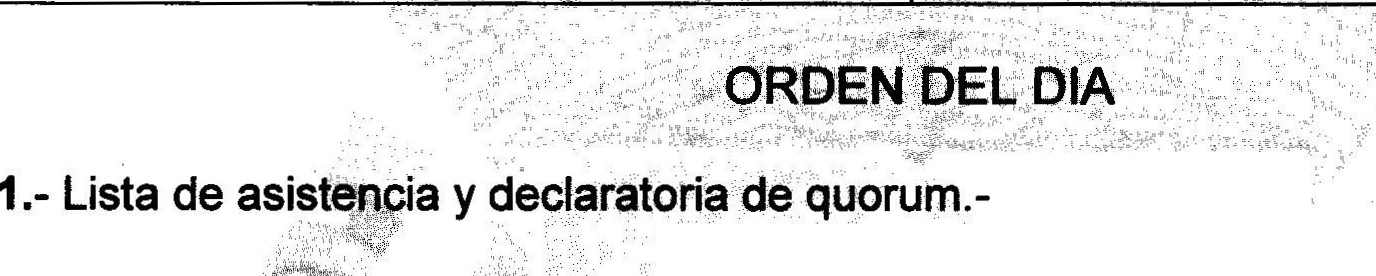 legal.	• >   •·	···   ·           ' ..·	#! }f" ,·. · .· ·  .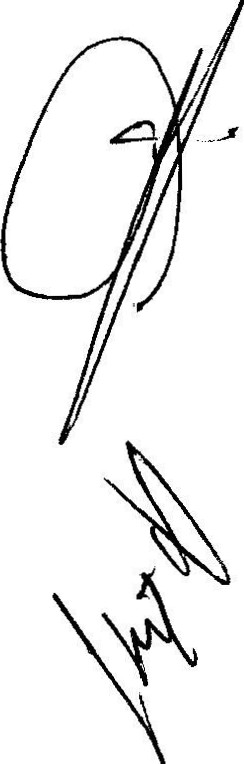 anterior asl co  o 1 aprobació1fctet.ordé{ cel día.-\·::...:..:-:......	.      ·.·..··              :.:-..¡:('':.\"f(r-  7····)·           ··..,.-.fl:·::\¡,.,.--_a &>J1$ideracipn él orden del día,	":i. · enti:tcirculado, esde.l()s ' INTEGRANTES  pres.$nt     · ··	ri"   !ponde  a  unaorden del día· so'?·tetído.	·	··· ·=;dios de cerveza en ""•·<l'•t&'··..:o..k.t"";'.fJ,/¡	·{Vff  ',f[:i;":1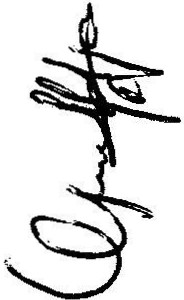 dentro  de  lose) Cantinas;	..... ...,,:,: ; . ·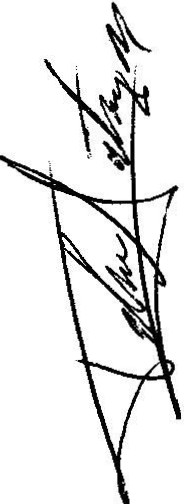 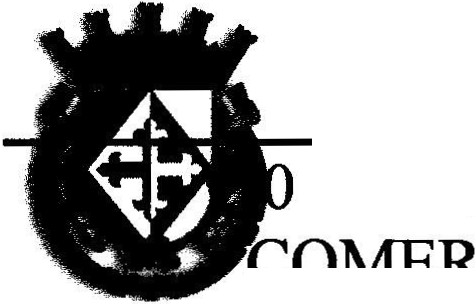 Centros batanerosEstablecimientos donde se alimenten , reproduzcan o se sacrifiQuen animales o que se conserven,  vendan o distribuyan carnes para consumo humano;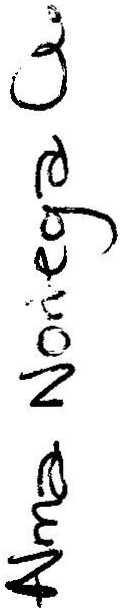 Cabarets y discotecas;Salones de billar;Giros que distribuyan o expendan sustancias peligrosas, o solventes;Giros dedicados a la operación o venta de boletos o billetes para rifas, sorteos, loterlas, pronósticos deportivos y demás juegos de azar permitidos por la ley;Estéticas y salones de belleza;Salones de eventos y banquetes con consumo de bebidas alcohólicas;Los dedicados a los espectáculos públicos;Giros dedicados a la explotación de los materiales de construcción;P) Giros dedicados al funcionamiento de juegos mecánicos, electromecánicos y electrónicos accionados con fichas , monedas o su equivalente, con excepción de los juegos electromecánicos infantiles anexos a un giro principal, dentro del establecimiento autorizado, de los cuales se podrán permitir hasta dos juegos; yGiros dedicados al alquiler de equipo de cómputo, Internet o cibercafes;Giros dedicados a la venta, atención y curación de animales domésticos ;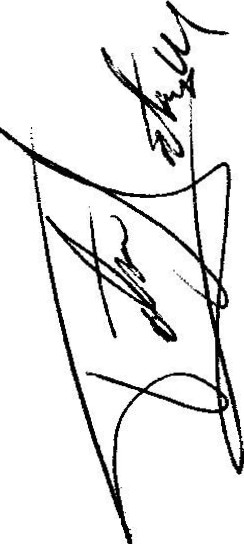 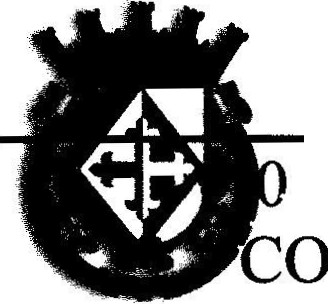 Giros donde se vendan y consuman alimentos naturales procesados;Giros que expendan o distribuyan medicamentos o psicotrópicos .Gasolineras;Hoteles y moteles;Comercio en puestos semifijos en la vía pública.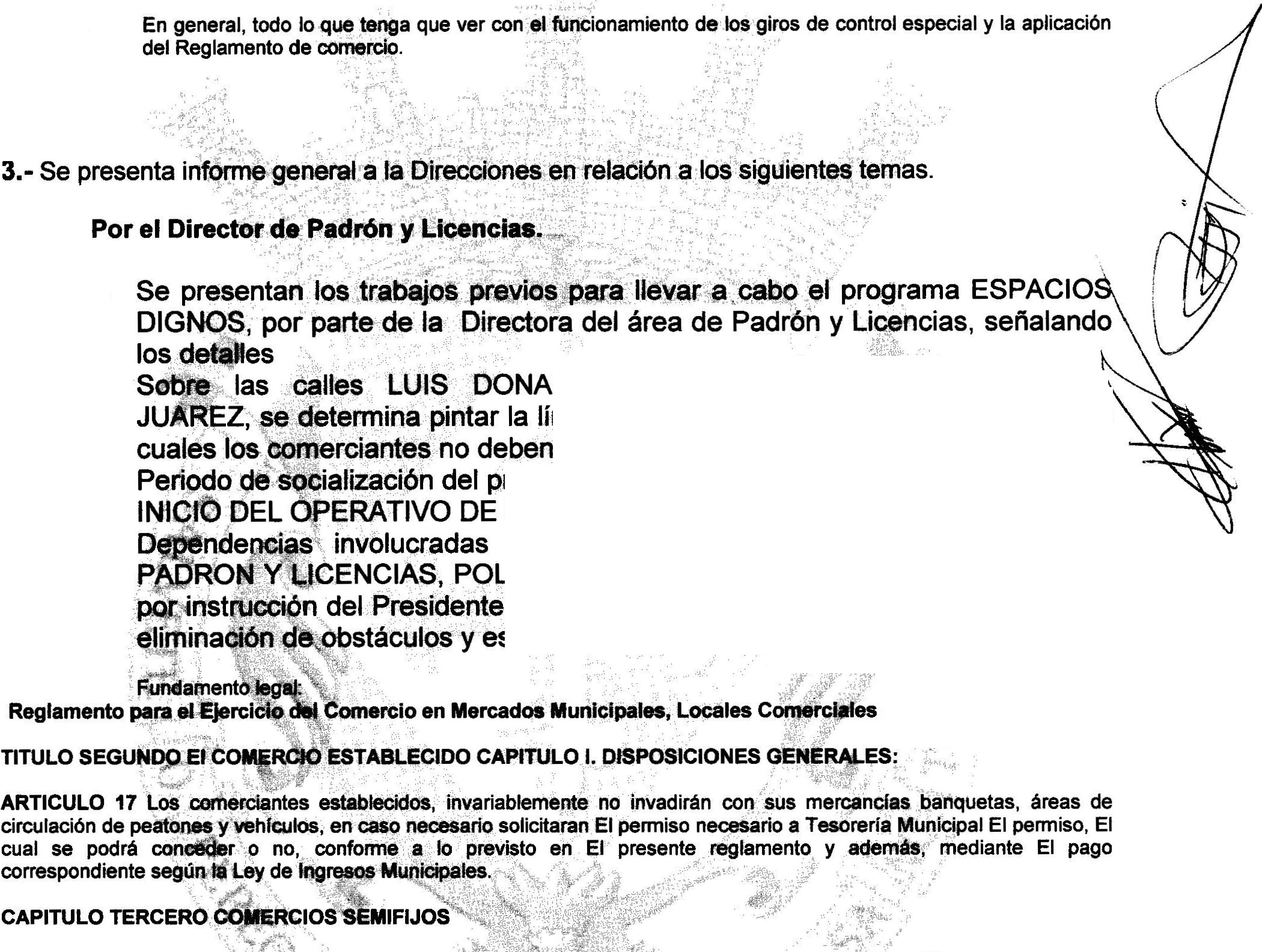 11.a)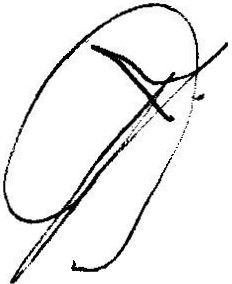 1)·ooNALDO   .._._    COLOSIO,        fTURBtQEt''.zARAGOZA,té!Tn.llnaptnrtar la Línea azul que marqÚ <I.& disfartcias sobre las r basar su mercan  í :;;lprógram_ . (mes de JUu riAGC??T9>·ESPA I()S UBRES.	6 de agq fo del2019.(SEGLJRIDAD  PUBLicZ  '(>B	.. PUBLICAS,, .--nn.. •'"'·LII  .-.LI.._, ,,.., "f.ÜRISTICA, ALUMJ	OO BO,BLICO), quede.l  P1ré$¡iciE ntle  1\¡•uhicipal,  generarqn ccii : ·, .,.      éori¡úntas para  la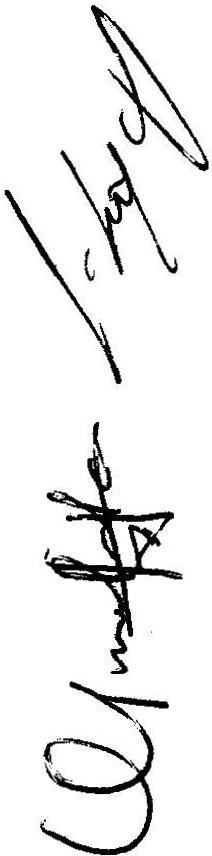 bst:ac ul():r y ·estrüctu as• qlJe invad m'.l. ·	blicllt; 'f	,,c ;v-:'·Q:..·.¡.'	'f'o."fHy en la;Via PúblicaARTICULO 56 A este                                                                                                                            en diferentes calles de laciudad, en los                                                                                                                                         con la autorización de laAutoridad Municipal,                                                                                                                        de trabajo limpia y no arrojaragua en la vía pública, de lo                                                                                                      cuarto del presente reglamento.ARTICULO 57 Los semifijos que                                                                                    su zona autorizada y no podrán estar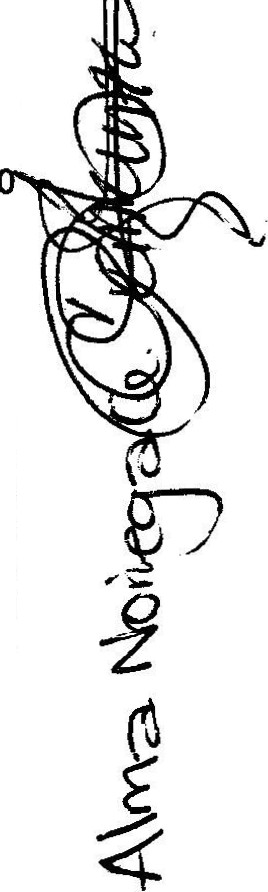 fijos en solo lugar. ARTICULO 58 Los                                                                     trabajar en las zonas permitidas, tendránque ajustarse estrictamente a los espacios y medidas	· se seilalan: 1.- Los puestos semifijos tendrán de frente 1.50 metros, de ancho 1.00 metros y de altura 2.20 metros, así mismo la cubierta superior de lona según el color que se le indique para su zona . 11.- Los carritos ambulantes tendrán las medidas siguientes : De largo 1.50 metros, de ancho 1.0 metros, de altura incluyendo la sombra 2.00 mts. Los semifijos de alimentos tendrán que ajustarse a las siguientes medidas de largo 1.50 metros, de ancho 1.20 metros, y de altura incluyendo la sombra 2.00 mts. 111.- Los rehiletes se ajustarán con las medidas de altura 1.80 metros, de ancho 0.60 metros y no podrán colocar mercancía sobre el piso, podrán colocar una sombra de 0.60 a 0.80 metros de diámetro . IV.- Las tarimas tendrán una altura máxima de 0.40 metros, un frente de 1.50 metros y un ancho de 1.00 metros, solamente colocarán como sombra, toldo o sombrilla . V.- Las cruces de velas y milagros se ajustarán a una altura de 1.50 metros y un ancho de 1.00 metros, no se considera sombra ya que son ambulante . VL-Los estuches de medallas y joyería medirán 1.50 metros de altura, 0.50 metros de frente y 0.35 metros de ancho, y estos solo podrán colocar sombrilla que no rebase el diámetro de 0.60 metros. VIl.- Los vendedores  de cristos podrán colocar su mercancía en armazones que midan 1.00 metros de longitud y 1.20 metros de altura. VIII.- Otros implementos , armazones oestanterlas diferentes  a las mencionadas tendrán que ser autorizas por la dirección de comercio  y se ajustará,  a las medidas que la misma dirección seilale según la zona y el tipo de mercancía . ARTICULO 59 Al terminar sus labores deldía, el lugar debe de quedar libre de sus enseres de trabajo y completamente limpio, de lo contrario se les aplicarán las sanciones estipuladas en el titulo cuarto del presente reglamento.Acuerdo.- Con 12 votos a favor de detennina por el pleno AUTORIZACION PARA TOMAR LAS ACCIONES Y CONDICIONES PARA LA APLICACIÓN DEL OPERATIVO ESPACION DIGNOS 2019.En uso de la Directora del área de Padrón y Licencias, expone la situación al respecto de  los giros comerciales sin licencia que operan como depósitos, donde se da el expendio de bebidas alcohólicas, siendo estas en establecimientos acondicionados sobre cocheras de lo que se puede ver a simple vista son casas habitación.Acto seguido se comenta por lqs)ntegrantes de la comisión la importancia de comenzar con aCkiones que teag n ue ver cpn Ja socialización de señalar a los propietarios.- r: tado de irr l,aridad en l; ye se está operando, ya que algunos solo cuel:ttar:t- con permi  !;:provisionªr:y ,Qtros no ti nen permiso, y es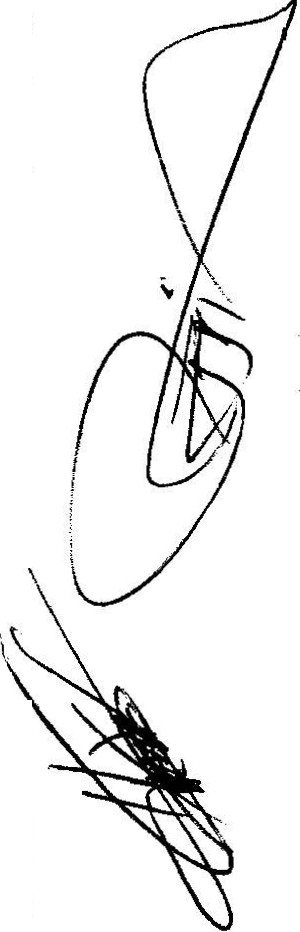 po(io que se·:: )Et!t-C?rta?':;a.  . :     ,-;la_. :Q.ir     i-   1- {d,e Padró y:p¡_ ncias,  enviéno i    ones .a..e     !;_· -  _  ··\ -    :__·if)·¡ fita$r' ñ lándqla:, irregUfaf:idad, motivo porel cu'ij ::  :iJ    !iª-P.ae·( --'  . _    j ;!_         :Eii·!_cie[f-.   t :  Q p_,-  ::evitar sanciones, como es:la·mlül·oel:_  $to '   : i.?iJ ·    - -         -             ' '     -    .: ·  ·           .. ·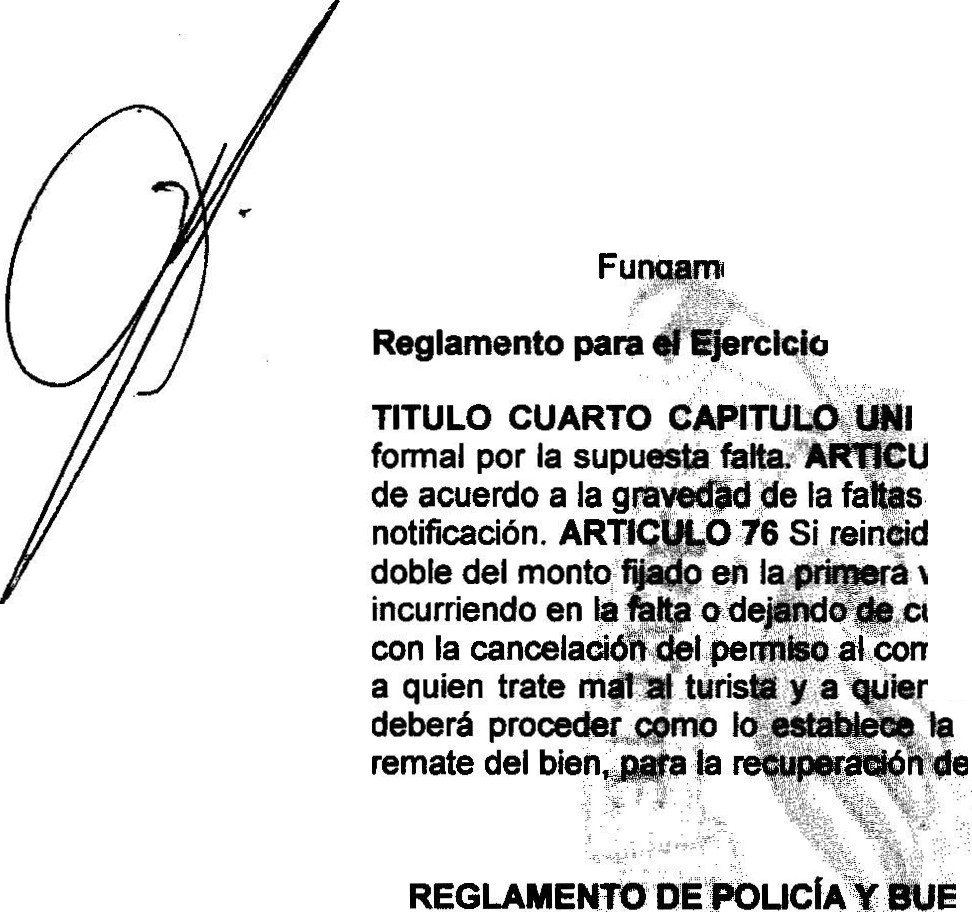 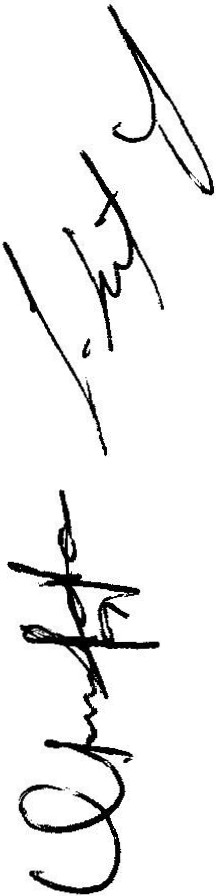 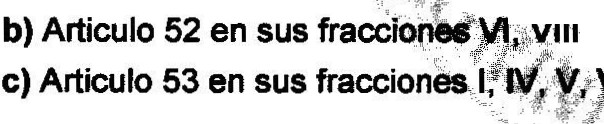 Se dete    Í(l :,qy  'seJñ.f ·· :. -    - ··  ·   ·    -   ·    t     ?'   1, -,rQ.  :·notifi ción_ para lasocialización;.·; eh.P.·. ·:-·· .·               r:tt    ión At l' crerre _ de  los  g1ros  s1 no _  se cumple con los  equiá-           .--: ; --'·-·-  ,-.u.,:: - '"' ;:,i;  , :    '	C (1	-               ,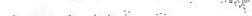 ,y,	leg¡¡J :):     ·--  ',-	------- --      ,,.	-------	e:, -{7¡: - -·:    cOIIIeli.cJo ewMfíocados MuniCipales, Locales Conié'mta•	\lfa Pública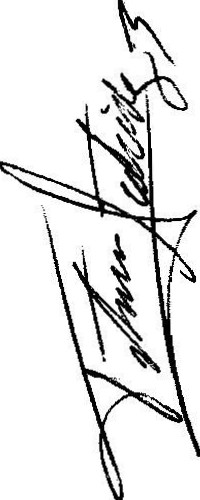 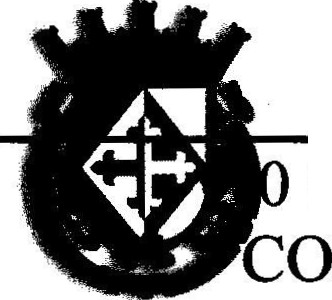 - :-}"<:i;ii_f      ') _--_-            :  •'::_< ... ·'        '	·.    ·,      ·-••-    ·•:.·  ·.,	:;-)    +ie() $-ANCJONES AR,llbut:O 74 Primeramente J debe.ra _ hacer una notificación LQc75 Si reincide'o J1ace    o omisó, se hará ac ''    ..a-.'-ma m!.itta que se calificará y déberá pagar hasta .2() día de $&lario mínimo vi           mát¡  .        stos de cobranza yo hace caso omiso, 24 hOriJS de$pués, se le req	1jand		multa mínima del vez; más los gastos de cobra/ asl mismo, se le	· e	. ,;.'r que de continuar\lbrir la d  )Jda,   procederá     Cancelar el penniso.'              ·"       • :sé:sancionará hastaer9;i;¡¡ntequ  ;tpr'$stesugafete,   que  trabaje  fuera  de;		dí&,	.eñale   el  mismo, n no,cu!f1p,	s     pagos en la tesorerJa. AR'!,, ·		n  e&JP-íde  embargo , se Ley  de  t:facierídá  Públi Municipal,  e¡:¡  sus  a "	aL397--<y  llegar  hasta  el1adeudo fiscal.	·	·	v·	· ··' +5tNGOBIERNO PARA EL MU('ÍICIPIO DE SAN JJA'IiDE LOS GOS; JALISCOArticulo 53.- son     OGio · '           nel oidé.n públi . Ía      ufidad y la moral d  iSSWpasf, _  ,,.,,,,··iwe reali'<:é eualql,j;er aCtividad corórcial o industrial no'cuente con'81:  rmiso correspondiente                  de la autoridad mur!   .   .• k'  •.-·, · .   ·	·  ··.···.·.    >  .··•        ·,·.	-    •       •                         .	-  .-	·	···'	- ··' '-Articulo 65.- Se i	-,mu	,.,..		·  ;,'		fP a    ;	cualquier de las siguientes infraccioné&,t+.k ) \		"••		_ )"' '		.  .       '" 'a) Articulo 50 en sus  ,     AJ V, v:"v1,VIII, IX,                                                             :t ,.!' -". -.    ,XII, XIV,	..·     _               .	·.<	,,.. ,,YJII,X, XÍ, Xvl, XXIV, XXV; >Ó<XIII, XXXJ ict$1J..Xt:VIII, XLIX, Lll, Llll.·.."·  .} {j-/,·> ·.····...     -,-.··;·- • ..     :·:,.,-,<¡t     {.I-:.. - ·Acuerdo.-   Con 12 votos ·  ·   ¡6_*  .               Jb.ª :     · J··  Ie o AUTORIZACION  PARA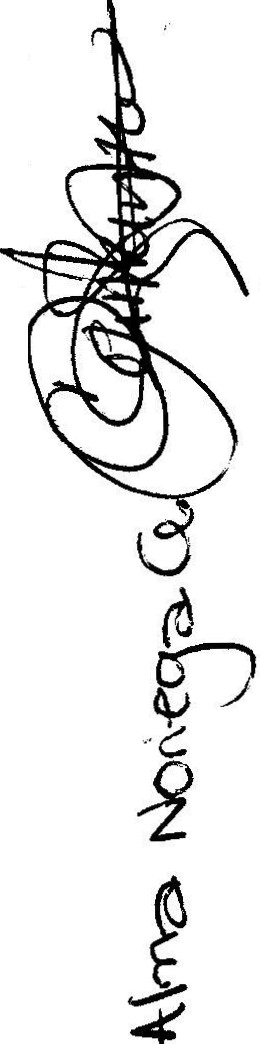 INICIAR CON EL OPERATIVO DE TNspegCJON s-o'BRE GIROS COMERCIALES, CONVENTA	DE BEBIDAS ALCHOLICAS SOBRE COCHERAS, INICIANDO POR NOTIFICACION Y DE NO CUMPLIR CON LOS REQUISITOS DAR LA INSTRUCCIÓN DE CIERRE DE LOS MISMOS.En uso de la Directora del área de Padrón y Licencias, expone la situación al respecto, de la importancia de determinar y generar una homologación de los horarios para los establecimientos ya que existe una clara discrepancia en lo señalado en el Reglamento Municipal y el reglamento Estatal, señalándolo claramente.Marco juridlco municipal.Reglamento para el Ejercicio del Comercio en Mercados Municipales, Locales Comerciales y en la Vla PúblicaCAPITULO   111   CABARETS   O   CENTROS    NOCTURNOS,   CANTINAS,   BARES,   LADIES   BAR,   CERVECERIAS, DISCOTECAS Y  BILLARES.ARTICULO 29 En estos negocios deberán acatar El siguiente horario: Cantinas , de 08:00 a 21:30 horas; Ladies Bar de 12:30 a 24:30 horas y Discoteca de 19:00 a 23:00 horas.Marco juridico  estatal.LEY PARA REGULAR LA VENTA Y EL CONSUMO DE BEBIDAS ALCOHÓLICAS DEL ESTADO DE JALISCOCAPÍTULO SÉPTIMODÍAS Y HORARIO DE FUNCIONAMIENTO DE LOS ESTABLECIMIENTOSArticulo 38.Los días y horas en que pueden permanecer abiertos los establecimientos para la venta y consumo de bebidas alcohólicas que define esta ley, deben ser  establecidos por los ayuntamientos en sus respectivos ordenamientos municipales, tomando en cuenta el interés social, las costilinb s y afluencia turística, y de conformidad con lo dispuesto en la presente y demas disposiciones IE!9ales y reglamentariá$ :apQdables .            ··,_         ,< --f	.  ;.:_-  - :Los ayuntamientos pueden estab  ;tlrarios escalon  ;Jiara el cierre d ·lcjs.;establecimientos a que se refiere esta ley, siempre ycuandp?Q,    lesione el O    f Ú,bli:  .eli   ,fét;;at •   ..·.·..   .   :/' ." .•/ ,                                            :;3: lnd  ndient   ; Jhora. e_n:  ,   f  :   .  '   j;bie   --  ,   ; t. mi  / Conformidad  a  las d1spos1c1ones  mume         ;     .. . nas; ·la ve,Dta:·Y'eé>"n!S®i.   de.         <a.lcc)     l - n?      ;n19ar antes de las 12:00 horas ni exceder de las*t.:       . ·..:; n( jg  h    !';l  (llos dó          U  if:'!'l lav ta, más no el consumode  bebidas  alcohólicas ,··!fi··..·    ,>flti:'.etege, ÍI ·.                                      9:®:: . ...  .T . x er;!¡8 ·Cié.J,•s 22:00  horas  en  zonashabitacionales, y hasta las,.O.:Q!)Jiói'ai:;en    .                    . nt"' (lblcadÓ!S el't l) ás comerciales o mixtas.4. Los ayuntamientos puede.;_,    (§    ·  '·/ .                        > «.;;;        !:';:·   Ó de _los  establecidos en susordenamientos, sin            venta.yt:Q:.                                     ::    !?f    \;JÍ!'i        n a los establecimientos a que se refieren los artículos       y .16, si!!lmpré que     (>  .  enten    •    ramas de segundad y· prevencjó     e accidentes de  1enunciados en la                                     delos- que ·contemplen·los reglamentos municipales en          teria , en los término....       que estos últimos .Articulo 39.1. En caso de quegiro, los es1tabllecimiE tjtt>S, !s Í'IJglilltli ntc)SCjUe prevé el articulo anterior o no est .     9lin hor riÓs para determina""""'u;:., ,..,·ucu•m suj r a loS horarios que a continu,	especifican   :·;.s\;":,;--; r_.:      ·:·.t- _-, ..i,·.•   :-;,      :..    J-H"{- ,,rb d .,..      las 21:00 a las-' --	;·- _       ··,:-\p;.;.- -s 12:ott las 02:00 horasf) Video Bares: siguiente.s'"t:lom1inao·_8.; '-,-.-d. eJas. 10:00 a'---i -  :00 horas y y' es y..-.·. la  L    :oo horas del dfa.' .... d:;_i:i, -¿;, --   ' 2:00 a las 02:002f !'oo.  lás 'o2:oo horas del dia\!r;;'e, ,,_·.· ·11. Establecimientos no és1lei;li!; .alcohólicas:forma   accesori.a ·· ijl- •nta  y   consumo  de  bebidas;;«k},n ; ' ' • /:!(S"J,' ---   ; _.. -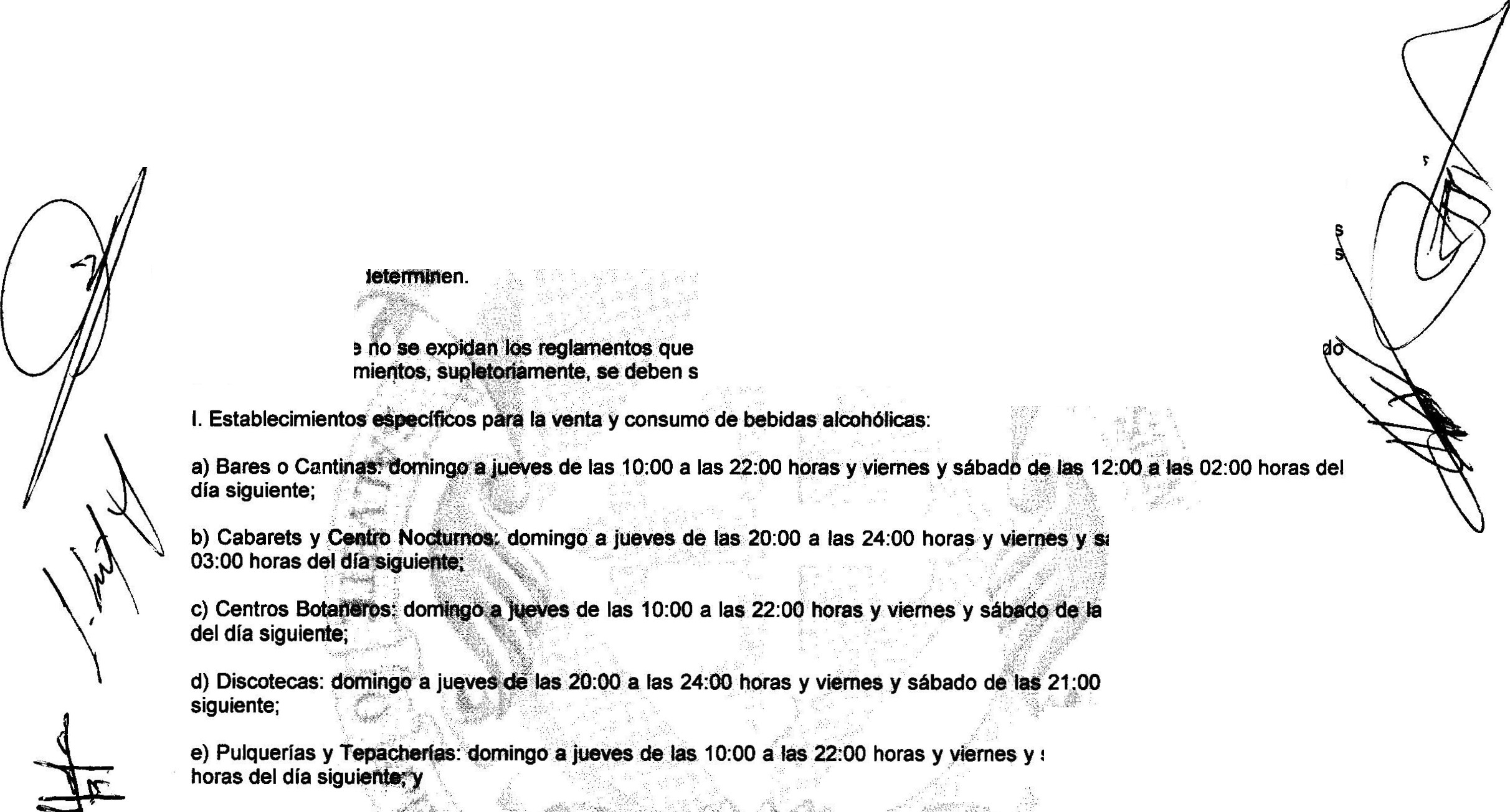 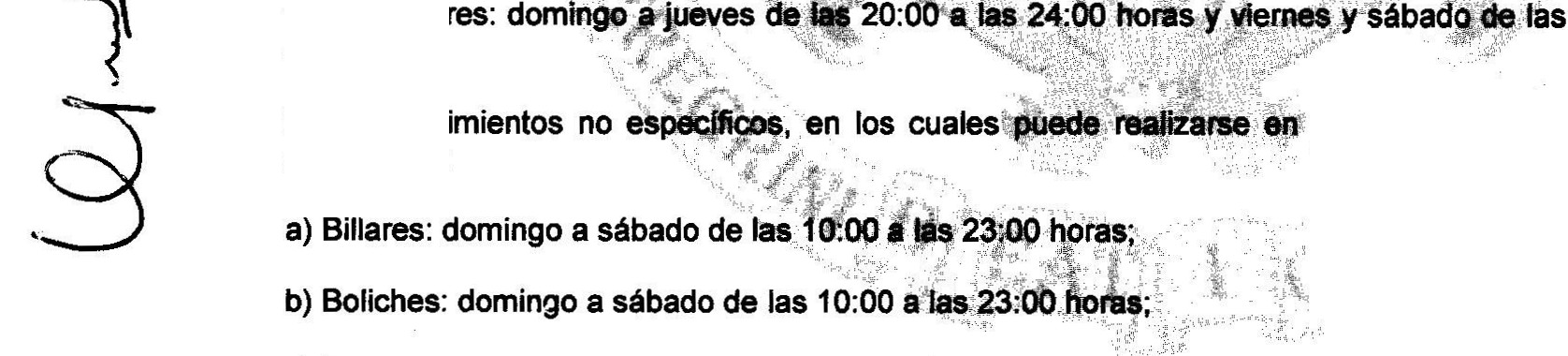 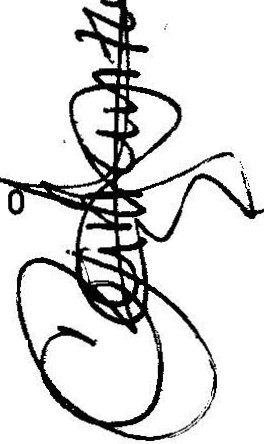 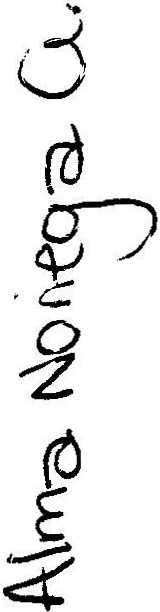 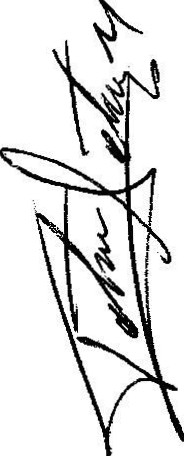 e) Centros o pel'las artisticas o culturales: domingo a sábado de las 11:00 a las 02:00 horas del dfa siguiente ;Fondas, Cafés, Cenadurías, Taquerfas, Loncherias, Coctelerias y Antojitos: domingo a sábado de las 08:00 a las 01:0 horas del dfa siguiente;Parianes: domingo a sábado de las 08:00 a las 02:00 horas del dia siguiente ;Restaurantes: domingo a jueves de las 09:00 a las 02:00 horas y viernes y sábado de las 08:00 a las 03:00 horas del dia siguiente;Restaurantes-Bar: domingo a jueves de las 20:00 a las 24:00 horas y viernes y sábado de las 21:00 a las 02:00 horas del dia siguiente; ySalones de Baile: domingo a sábado de las 11:00 a las 23:00 horas.111. Establecimientos donde puede realizarse la venta, más no el consumo de bebidas alcohólicas: domingo a sábado de las 12:00 a las 21:00 horas.2. Los ayuntamientos pueden otorgar autorización de ampliación de horario u horas extras, sin exceder de las 04:00 horas, únicamente a los establecimientos a que se refieren los artículos 15 y 16, siempre que implementen programas de seguridad y prevención de accidentes de los enunciados en la presente ley.Acuerdo.- Informativo.En uso de la Directora del área de Padrón y Licencias, expone la situación al respecto de señalar y definir cuáles serán los requisitos para los diferentes giros comerciales definiendo esta propuesta:De   comercio   sin   venta   de   bebidas     Identificación OfiCial vigente alcohólicas y no contempladas como giro .·•   Comprobante·'d	ib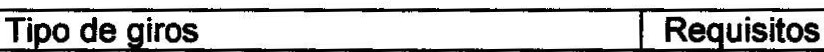 restringido.	.· <:· :: :: Registro fiscara;;     tribuyente ..·} l.;--    ,·           ,AutorizaciónSe dará dicha autorización en la atribución y facultativo al Director de Padrón y licencias con el visto bueno de la Dirección de Protección Civil.Se   da J•-> •utorización    por   la.,yOMIS,IQ!f'     ·;  .¡t- : f             :.:--   ·. "1_lJ;..de l• [)irectión d Padrón y Liqíini,	:l s. "licitudes de:de ai'C:ohol cop<la .,..lación si.,guienfí::" -·:.,::: ,_ .. ._-	_  _   ,:;- -  '/,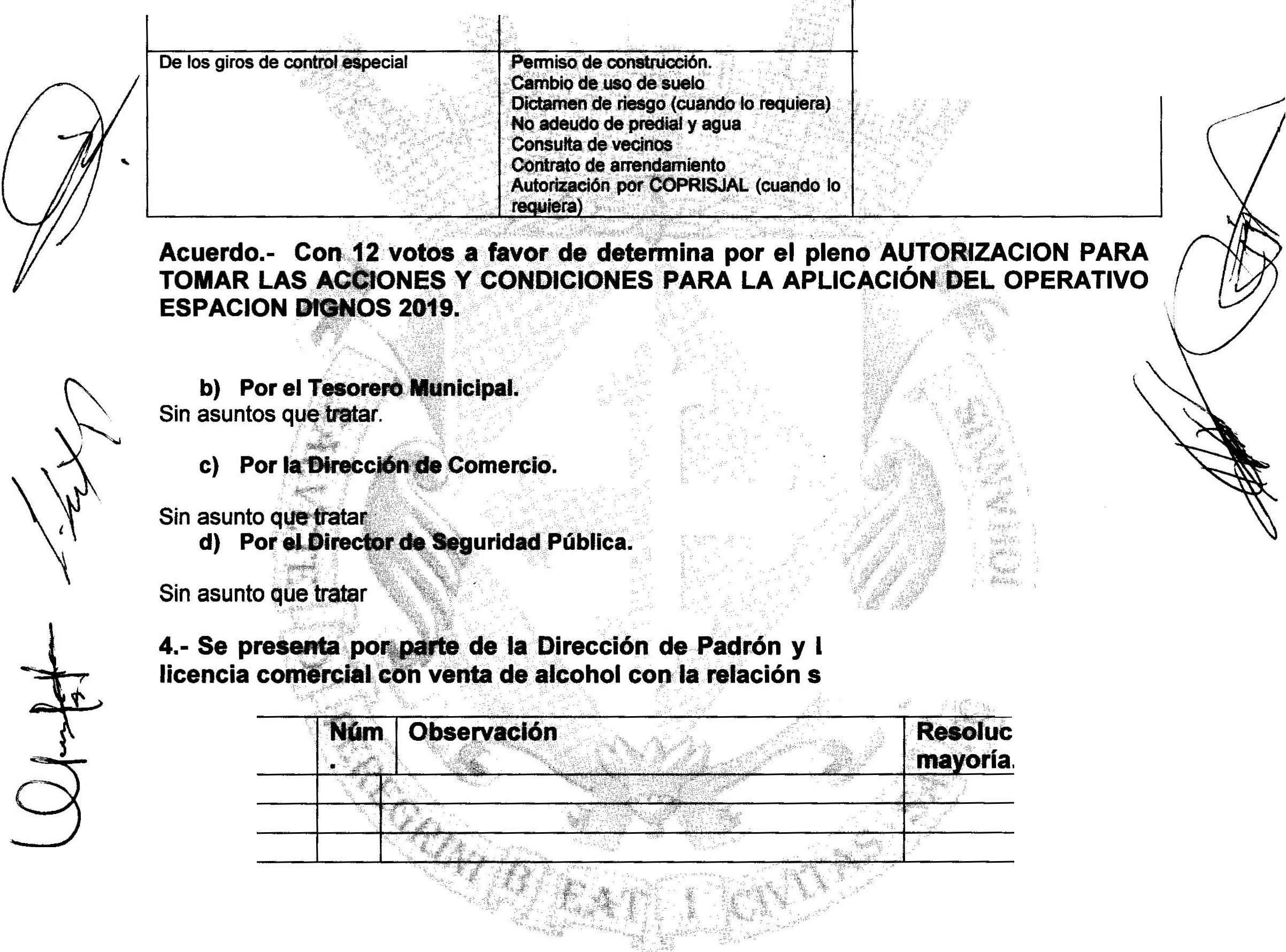 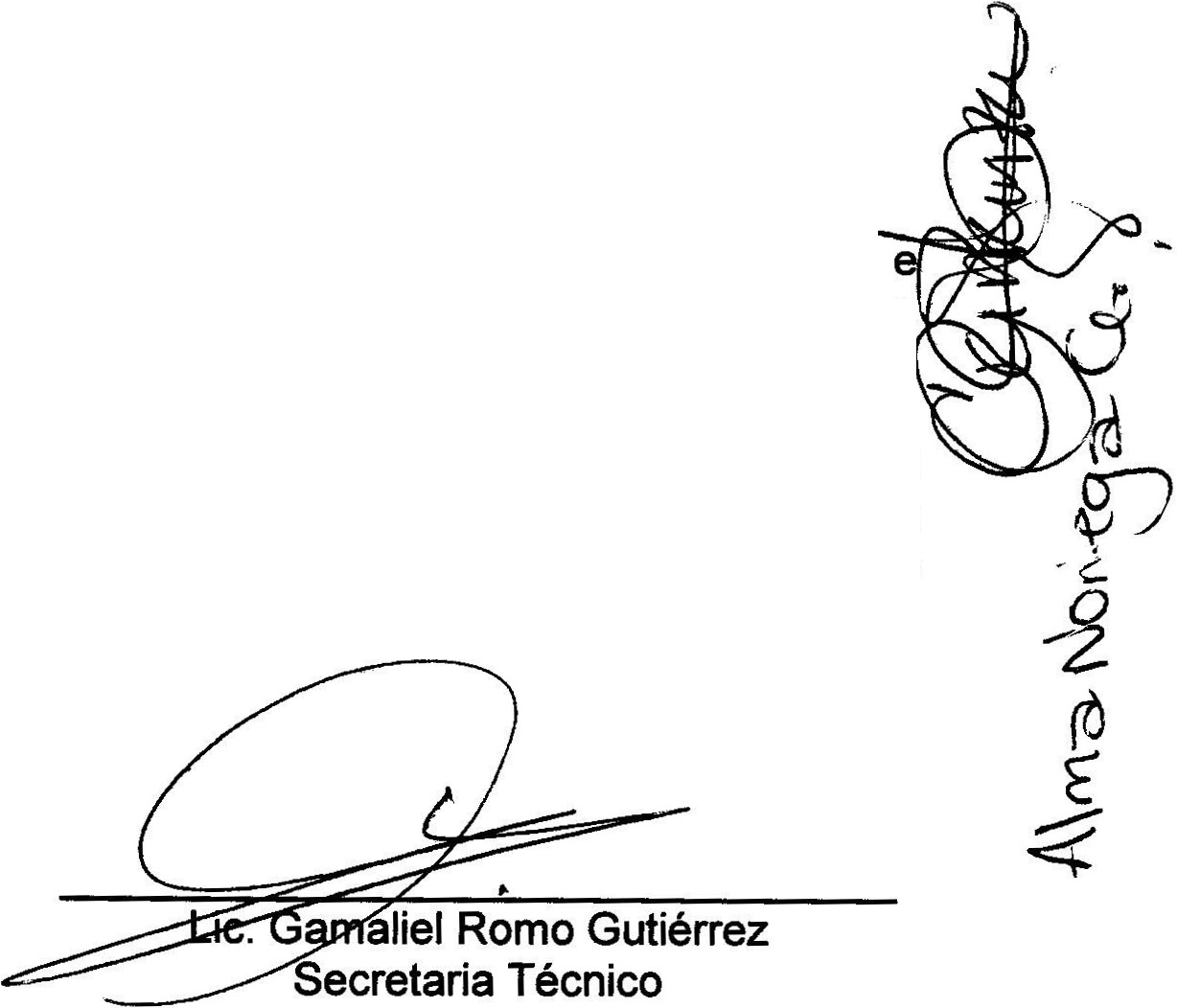 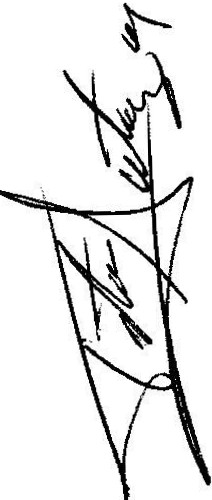 Ex	ión	por5.- Asuntos Generales. Ninguno.6.- Integrantes de la dicha Comisión,  en virtud que ha sido agotado el orden del día, s declara  concluida  la presente sesión,  a  las  16 horas  con 45  minutos   del día de  hoy, citando  a sesión ordinaria  de Comisión,  por instrucciones  del Presidente  Municipal LIC. Jesús Ubaldo Medina Briseño,  y se convoca a nueva reunión el día 18  de julio del 2019, a  las  11:00 horas,  en las instalaciones  del  salón  de  cabildo, firmando  los  que  en  ella intervinieron, quisieron y su   eren hacerlo por y ante el presidente municipal que actúa en unión  del  servidor  públic    encargado  de  la  secretaria  técnica  de  esta  comisión    que autoriza y da fe, en cum   •miento a lo dispuesto en el Reglamento de la Comisión.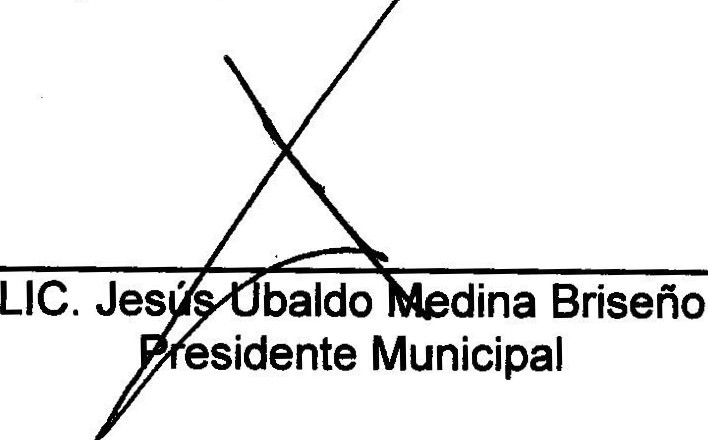  	Página 6 de 824 de junio  del Año 20 19RESTRINGIDOS.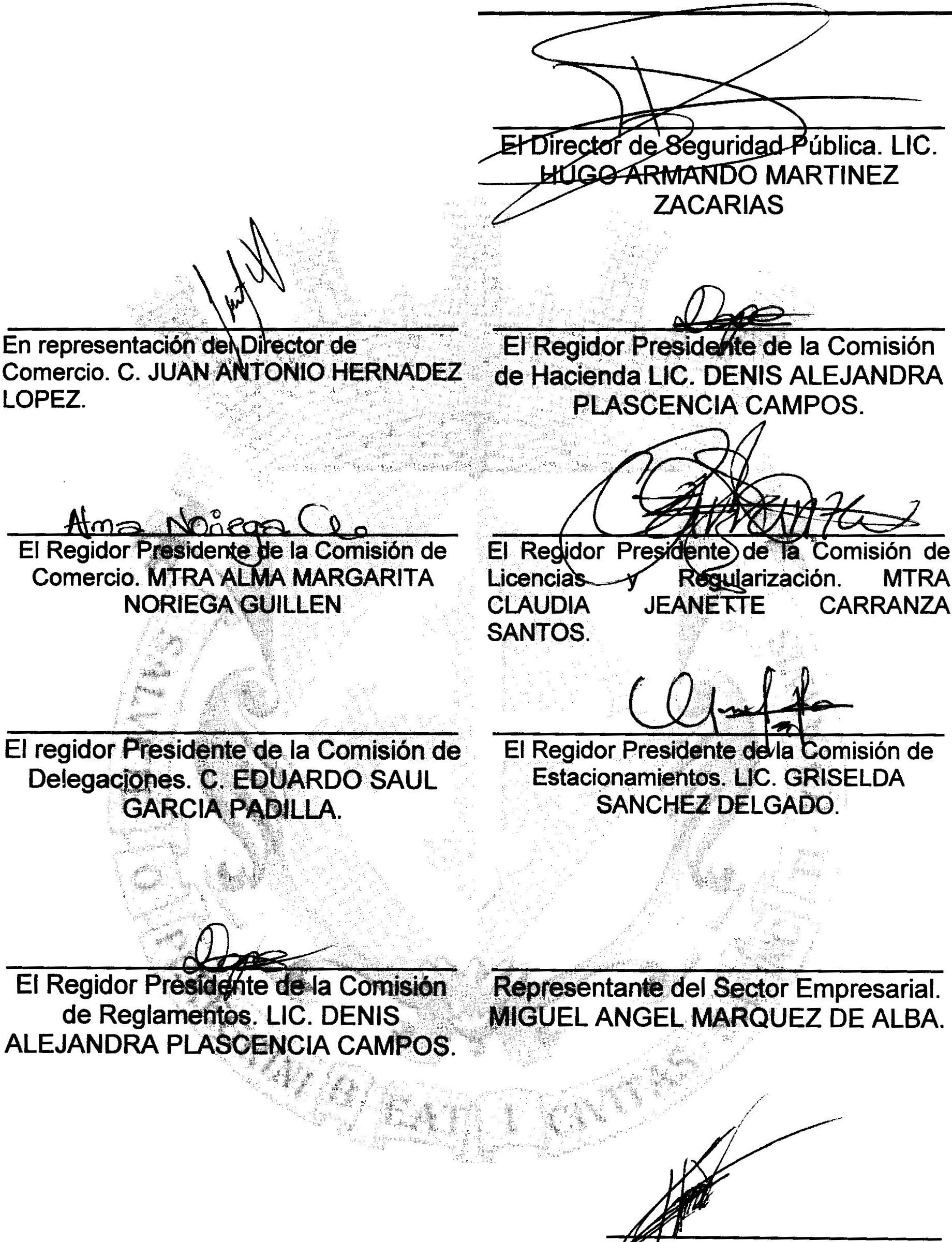 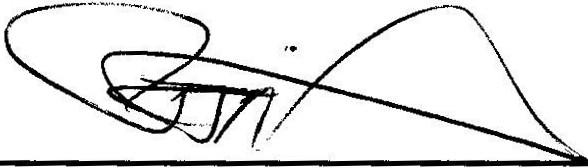 El Tesorero  Municipal.  LCP.  FELIPE  DEJESUS RUIZ PEREZ.	é	,)d:(    :RfV  rDEl Secretario General del Ayuntamiento	El Directo	e   rotección Civil. PUMQ. de San Juan de los Lagos. LIC.		HILARlO XOCHIPA VALENCIA.VERULO MURO MURO.El Juez Municipal.		Delegada. YAMILET MARQUEZ AVALOS 	Página 7 de 824 de junio  del Año 20 19SESION ORDINARIA DE COMISION TECNICA DE MERCIO, PADRON Y LICENCIAS Y GIROSRESTRINGIDOS.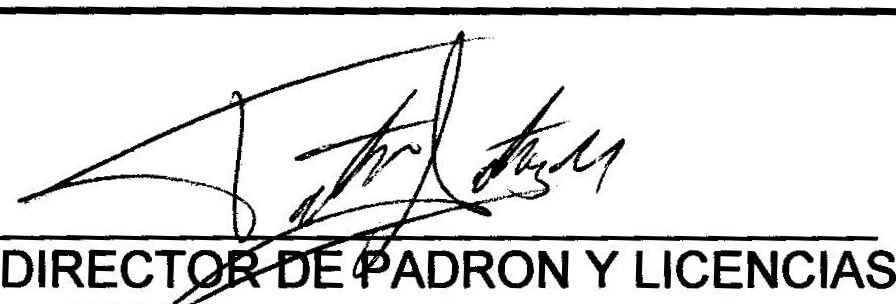 C.   Fáti   a del Rosario Gutiérrez Martínez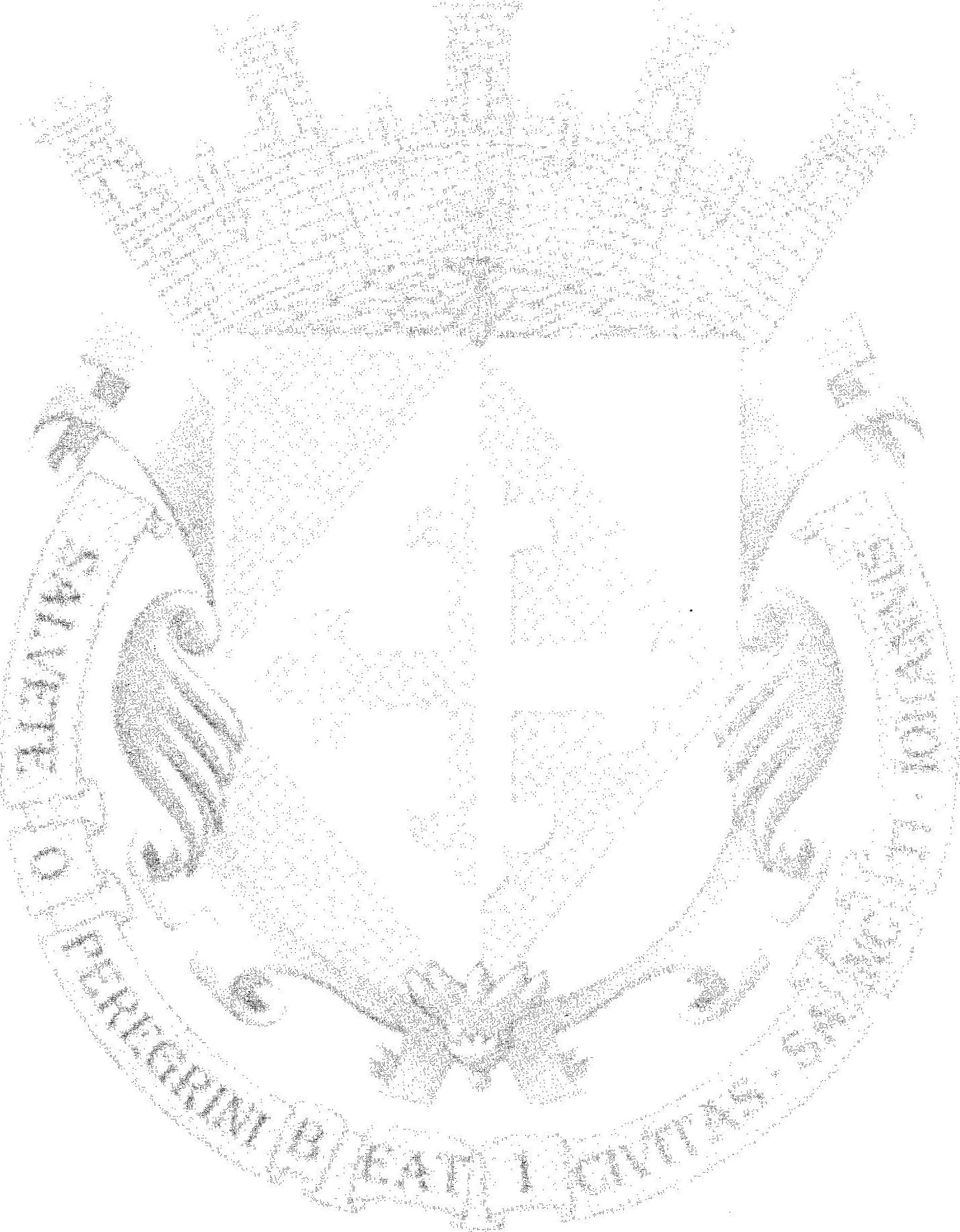 \1,,\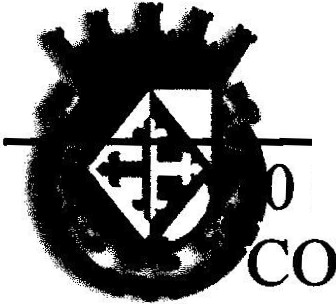 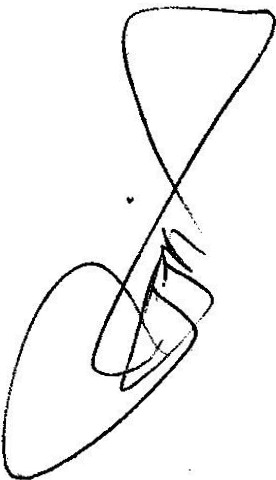 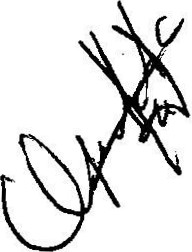 